Landratsamt Hildburghausen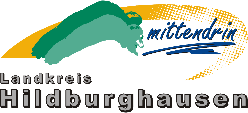 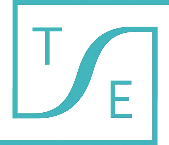 Büro des LandratesBereich Ehrenamt, Kultur- und SportförderungWiesenstraße 1898646 HildburghausenAntrag auf Förderung gemeinnütziger ehrenamtlicher Tätigkeiten im Landkreis Hildburghausen im Jahr 2022______________________________________________________________________________________________________________________________________________________Name und Anschrift des Trägers der ehrenamtlichen Tätigkeit__________________________________________________________________________________Ansprechpartner (Vorname, Name)_________________________________________Telefon_________________________________________E-Mail__________________________________________________________________________________Rechtsform (eingetragener Verein / Interessengemeinschaft / Kreisorganisation / Religionsgemeinschaft)_____________________________		Anzahl der Mitglieder			 		Förderbereich	Feuerwehr			Kultur/Tourismus	Kirche		Asyl/IntegrationGesundheit/Soziales		Kinder/Jugend		Sport		SonstigesBeantragung von Mitteln für ein konkretes Jubiläum, Vorhaben bzw. Projekt__________________________________________________________________________________Bezeichnung des Vorhabens / Projektes____________________________________________________________________________________________________________________________________________________________________________________________________________________________________________________________________________________________________________________________________________________________________________________________________________________________________________________________________________________________________________kurze inhaltliche BeschreibungZeitraum der DurchführungFür welchen Zeitraum wird eine Förderung beantragt?Die Förderung wird beantragt für:		ganzjährige gemeinnützige ehrenamtliche Tätigkeiten		einen geplanten Termin (z.B. Veranstaltung, Seminar, etc.)Ziel und Zweck der Förderung	Ehrenamtliche Maßnahme / Aktivität	Bitte beschreiben Sie kurz die zu fördernde Maßnahme. Was ist Ziel und Zweck der Maßnahme / Aktivität? In welcher Weise unterstützt die Förderung Ihre Maßnahme / Aktivität?Würdigung gemeinnützig ehrenamtlich tätiger Personen oder PersonengruppenBitte benennen Sie die Person(en) / Personengruppen. Warum werden sie für die Würdigung vorgeschlagen (z.B. Art der ehrenamtlichen erbrachten Tätigkeit, Dauer der Tätigkeit, etc.)Die Weitergabe der Mittel ist vorgesehen entsprechend den Vergabegrundsätzen der Thüringer Ehrenamtsstiftung für:(zutreffendes ankreuzen, auch Mehrfachnennungen möglich)Finanzierung:Bankverbindung des Antragstellers (kein Privatkonto!)Die Fördersumme wird auf das angegebene Konto des Trägers (kein Privatkonto) überwiesen. Nach Eingang des Geldes erfolgt eine Auf- und Verteilung an die lt. Bescheid bedachten Ehrenamtlichen.Ich erteile hiermit die Einwilligung nach Art. 14 DSGVO zur Übermittlung der genannten personenbezogenen Daten an das Landratsamt Hildburghausen, Büro des Landrates, Bereich Ehrenamt, Kultur– und Sportförderung zur Antragsbearbeitung.Der Antragssteller bestätigt, dass die vorgeschlagene Person das 18. Lebensjahr vollendet hat.	Die o.g. Tätigkeit ist unentgeltlich, verfolgt steuerbegünstigte Zwecke im Sinne der §§ 52 – 55 	der Abgabenordnung und dient dem Gemeinwesen. Sie wird im gesamten Förderzeitraum 	(mind. 6 Monaten) ordnungsgemäß durchgeführt.ErklärungHiermit wird die Richtigkeit und Vollständigkeit der oben gemachten Angaben bestätigt.Weiterhin wird bestätigt, dass für die zu fördernden Maßnahmen/Personen keine weitere Förderung für ehrenamtliche Tätigkeiten beantragt bzw. in Anspruch genommen wird (z.B. über Landesverbände).Änderungen, die zum Verlust der Förderfähigkeit führen (z.B. Wegfall der zu fördernden Maßnahme, zu fördernd Person beendet Ehrenamt, etc.) werden vom Antragsteller unverzüglich nach Eintritt dem Landratsamt an o.g. Ansprechpartner gemeldet._________________________					______________________________Ort, Datum					Rechtsverbindliche Unterschrift der				vertretungsberechtigten Person				StempelEhrenamtlich tätig als:Ehrenamtlich Tätige (Anzahl)Häufigkeit (Stunden pro Woche, Monat, Jahr)Maßnahmen, die dazu dienen, Menschen für das Ehrenamt zu gewinnen und zu motivieren, bei der Ausübung des Ehrenamtes zu unterstützen und diese dauerhaft zu sichern sowie neue Formen des Ehrenamtes zu fördernDurchführung von Veranstaltungen, auf denen Personen oder Personengruppen, die ehrenamtliche Tätigkeiten verrichten, öffentlich ausgezeichnet werdenWürdigung ehrenamtlich Tätiger, z.B. durch Ehrungen und PreiseÖffentlichkeitsarbeit zur Förderung von ehrenamtlicher TätigkeitAus-, Fort-, und Weiterbildungen, die der ehrenamtlichen Tätigkeit von Nutzen sindFörderung der Entwicklung und Betreuung von Vernetzungsprojekten von Trägern gemeinnütziger ehrenamtlicher TätigkeitFörderung von ModellprojektenGesamtkosten eines ProjektesEUROEigenmittelEUROsonstige Zuschüsse (welche?)EUROEinnahmenEURObeantragter ZuschussEUROKontoinhaberIBANBICBankinstitut